FULTON COUNTY MIDDLE SCHOOL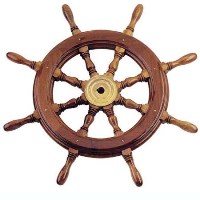 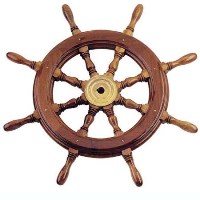 SBDM COUNCIL MEETINGSeptember 12, 2018Fulton County Middle School will focus children on educational successby teaching students to cooperate, accept responsibility, respect others, expect excellence,and become successful life-long learners.PROFICIENCY, POSITIVE RELATIONSHIPS, & PILOT PRIDEThe inaugural monthly meeting of the FCMS SBDM Council was called to order on September 12, 2018 in the Fulton County Library by Brian Hood, chairperson, at 3:45 p.m.Members present were:  Brian Hood, Chairperson; Ashley Coulson; Jere’ Kinney; and Beth McWhirt.  Jennifer Dillon and Melissa Newton were absent.  Ashley Coulson moved to approve the agenda and minutes, with the second made by Jere’ Kinney.  The motion passed by consensus.  The Good News Report:  Our football team is having their best season in years.The volleyball team is showing continuous improvement.The Cross Country team has had quite a bit of success at their meets so far.The book fair, currently ongoing, has been widely patronized.Grandparents’ Breakfast and Luncheon saw over 200 grandparents in attendance.Test scores will be released tomorrow.Students are loving the new cafeteria food!Student Achievement:Star testing (grades 5 – 8) and SRA testing (grades 5-6) are complete.  There has been correlation between both sets of data.Learning Checks will be held during the last week of September and will function as a summative grade.Test scores will be released tomorrow and available for analysis.School Improvement Planning:In the coming month, test data will be closely looked at, along with GAP targets and our School Report Card.Work on C-SIP will begin soon.Budget Report:Budget reports (Munis and Activity) were reviewed.  Beth McWhirt moved and Ashley Coulson seconded that the budget be approved.  The motion passed by consensus. Old Business:None.New Business:Site base and Middle School rules were reviewed.Discussion Items:Paper use and copier use by staff was discussed.  The new Reading lab programs will increase paper usage.Bylaw/Policy Review:Site Base members were asked to look at school policies and by-laws before the next meeting to determine the need for future review of said policies and by-laws.Upcoming Events:High Attendance day is September 20th.Picture day is also September 20th.Class rings will go on sale on October 4th.Monthly Meeting Items and Date:The next meeting of the FCMS Site Base Council will be October 17th at 3:30 p.m.Adjournment:Ashley Coulson moved to adjourn.  A second was made by Jere’ Kinney, with all members in agreement.  The meeting adjourned at 6:15 p.m.